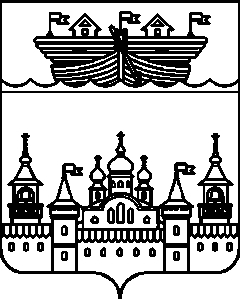 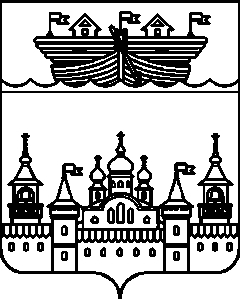 СЕЛЬСКИЙ СОВЕТ КАПУСТИХИНСКОГО СЕЛЬСОВЕТАВОСКРЕСЕНСКОГО МУНИЦИПАЛЬНОГО РАЙОНАНИЖЕГОРОДСКОЙ ОБЛАСТИРЕШЕНИЕ4 апреля 2022 года	№ 18О планировании бюджета на 2023 годВ соответствии с Федеральным законом от 6 октября 2003 года № 131-ФЗ «Об общих принципах организации местного самоуправления в Российской Федерации», Уставом Капустихинского сельсовета Воскресенского муниципального района Нижегородской области, в связи с участием Капустихинского сельсовета Воскресенского муниципального района Нижегородской области в Государственной программе «Благоустройство сельских территорий» на 2023 год в реализации проекта «Ремонт автомобильной дороги по ул. Зеленой д. Чухломка» сельский Совет решил: 1.Предусмотреть в бюджете на 2023 год денежные средства в сумме 500000 (пятьсот тысяч) рублей на софинансирование проекта «Ремонт автомобильной дороги по ул. Зеленой д. Чухломка» по Государственной программе «Благоустройство сельских территорий».2.Настоящее опубликовать на официальном сайте администрации Воскресенского муниципального района Нижегородской области в информационно-телекоммуникационной сети Интернет.3.Контроль за исполнением настоящего решения возложить на главу администрации Капустихинского сельсовета.4.Настоящее решение вступает в силу со дня его официального опубликования.Глава местного самоуправления	У.Б. Баранова